Travail à faireAprès avoir lu le document répondez aux questions suivantes :Quelles sont les obligations spécifiques pour un voyage à l’étranger ?Pourquoi faut-il s’y prendre plus tôt que pour un voyage en FrancePourquoi est-il conseillé d’apprendre quelques mots locaux et de connaitre les coutumes locales ?Les critères de choix d’une assurance sont-ils les mêmes que pour un voyage en France ?Doc.  Comment bien organiser un déplacement à l’étranger ?Les problématiques à régler lors de l'organisation d'un déplacement à l'étranger sont similaires à celles d'un déplacement en France, mais elles présentent quelques spécificités. Il est important de prendre en compte les éléments suivants lors de l'organisation d'un déplacement à l'étranger :Les formalités administratives : il est important de se renseigner sur les formalités administratives nécessaires pour entrer dans le pays de destination. Ces formalités peuvent inclure la possession d'un visa, d'un passeport en cours de validité, d'une assurance maladie internationale, ou de vaccinations, etc. Ces formalités sont essentielles pour garantir un voyage en toute légalité, en sécurité et sans problèmes juridiques. Il est important d’anticiper ces exigences spécifiques de votre destination et de prendre les mesures nécessaires pour vous conformer à ces exigences car elles peuvent nécessiter un certain temps de préparation, Il est important de les  planifier en conséquence.La langue : il est important de se renseigner sur la langue parlée dans le pays de destination. Si vous ne parlez pas la langue, il peut être utile d’apprendre quelques phrases de base ou de télécharger une application de traduction. Même si vous ne parlez que quelques mots ou phrases dans la langue locale, cet effort peut faire une grande différence dans la qualité de votre voyage et dans la façon dont vous êtes perçu par les habitants locaux. C'est un geste d'ouverture d'esprit et de respect envers la culture de votre destination, ce qui peut rendre votre expérience de voyage plus agréable et plus significative.Les coutumes locales : il est important de se renseigner sur les coutumes locales du pays de destination. Cela vous aidera à éviter les faux pas et à vous intégrer plus facilement dans la culture locale. C’est un signe de respect envers la culture de votre destination, cela favorise une meilleure communication, une expérience plus enrichissante et une interaction plus harmonieuse avec les habitants. Cela contribue également à éviter les problèmes potentiels et à renforcer vos liens avec la communauté locale.La sécurité : il est important de se renseigner sur la situation sécuritaire du pays de destination. Cela vous aidera à prendre les précautions nécessaires pour vous protéger, notamment en ce qui concerne les vaccinations obligatoires ou facultatives. Il est essentiel de planifier suffisamment à l'avance pour les vaccinations, car certaines d'entre elles peuvent nécessiter un certain temps pour devenir efficaces. Assurez-vous de vérifier les exigences spécifiques à votre destination et de consulter un professionnel de la santé pour Voici quelques conseils pour bien organiser un déplacement à l'étranger : obtenir des recommandations personnalisées en fonction de votre voyage. Il ne faut pas négliger non plus les risques intérieurs et géopolitiques qui peuvent perturber le voyage ou mettre les personnes en situation de danger.Voici quelques conseils pour bien organiser un déplacement à l'étranger :Commencez à vous organiser au moins trois mois à l'avance. Cela vous laissera suffisamment de temps pour faire les recherches nécessaires et réserver les billets et l'hébergement.Renseignez-vous sur le pays de destination. Lisez des guides de voyage, consultez des sites web et demandez des conseils à des personnes qui ont déjà visité le pays.Prévoyez un budget suffisant. Les frais de déplacement et d'hébergement à l'étranger peuvent être plus élevés qu'en France.Assurez-vous d'avoir une assurance voyage. Une assurance voyage vous couvrira en cas de maladie, d'accident ou de vol et de rapatriement.Apprenez quelques phrases de base dans la langue locale. Cela vous aidera à communiquer avec les habitants et à vous sentir plus à l'aise.Soyez respectueux des coutumes locales. Cela vous aidera à éviter les faux pas et à vous intégrer plus facilement dans la culture locale.RéponsesQuelles sont les obligations spécifiques pour un voyage à l’étranger ?Pourquoi faut-il s’y prendre plus tôt que pour un voyage en France ?Pourquoi est-il conseillé d’apprendre quelques mots locaux et de connaitre les coutumes locales ?Les critères de choix d’une assurance sont-ils les mêmes que pour un voyage en France ?Réflexion 2 – Bien organiser un déplacement à l’étrangerRéflexion 2 – Bien organiser un déplacement à l’étrangerRéflexion 2 – Bien organiser un déplacement à l’étrangerDurée : 20’ou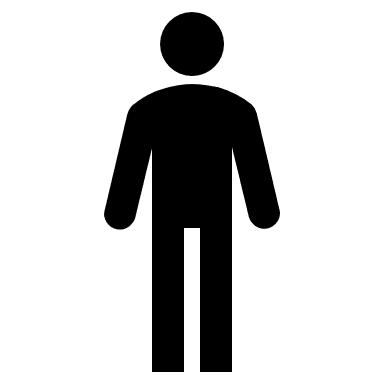 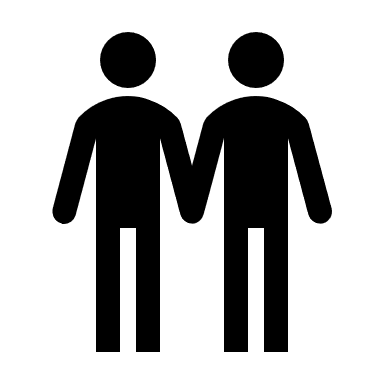 Source